Academic Year: _____________PERFORMANCE APPRAISAL REPORT(SELF APPRAISAL)A.General Information(a)  Name				: 	(b) Date of Birth			: 	(c) Address(Residential)		: 												(d) Designation			: (e) Department			: (f) Area of Specialization		: (g) Date of appointment                      (i) In the Institution	:                       (ii) In the present post	: (h) Honours Conferred		: (i) Academic Qualification		: B. Teaching(a) Classes Taught      * L- Lecture, T-Tutorial, P-Practical(b) Regularity and Punctuality			: (c) Details of course teaching plans, synopsis of lecture and reading listssupplied to students				: (d) Details of participation in the followingUniversity Evaluation			: Internal Evaluation			: Paper setting				: Assessment of home assignments	: Conduct of Examinations		: Evaluation of Dissertations		:C. Details of Innovations/contributions in teaching during the year	(a) Design of Curriculum			:(b) Teaching methods		:             (c) Laboratory Experiments			:             (d) Evaluation Methods			:             (e) Preparation of resource material		including books, reading materials,laboratory manuals etc.,                  		:Remedial teaching/Student 		: Academic help rendered to HOD,		other than class work	:D. Improvement of Professional Competence(Details regarding refresher courses/ orientation attended participation in short term courses, workshops, seminars, symposia etc. Including university courses/M.Tech/Ph.D)E. Research contributionsNumber of students (B.Tech. /M.Tech/Ph.D)F. General DataState brief assessment of your performance indicating(a) Achievements	: (b) Difficulties faced	: (c) Suggestions for improvement	:Signature of the teacherG. Verification of Faculty data by Head of the Department(a) General Information	: (b) Teaching	: (c) Details of Innovations/Contribution in	teaching during the year	: (d) Improvement of professional competence	:(e) Research contributions	:(f) Extension work/ Community services	:(g) Participation in Corporate life	: (h) Whether there is any disciplinary action	: pending against the teacher/ anypunishment award(i) Remarks of the Head of the Department	:Signature of the Head of the Department(j) Remarks of the PrincipalSignature of the Principal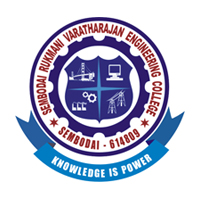 SEMBODAI RUKMANI VARATHARAJAN ENGINEERING COLLEGESembodai,Vedaranyam.SELF APPRAISAL FormClassPeriodsPeriodsPeriodsClassAssigned per week*L/T/PTaught in the yearL/T/PSteps taken for the teaching of periodsMissed during absence or leaveU.G(B. Tech)P.G(M. Tech)Any OtherCourseNumber of studentsNumber of studentsNumber of studentsCourseAt the beginning of the yearRegistered during the yearCompleted during the yearB.Tech.M.TechPh.DOthers